FACULTAD DE CIENCIAS DEL MARESCUELA SUPERIOR POLITECNICA DEL LITORALASIGNATURA HISTOLOGIAEXAMEN PRIMER PARCIALFECHA:  LUNES 30 DE NOVIEMBRE DEL 2009NOMBRE: SUBRAYE LA PALABRA CORRECTA (10 puntos):La teoría celular para los animales fue planteada por:Scheleiden			 Schwann				HookeLa producción y ensamblaje de los componentes ribosómicos se da:En el núcleo;			En el nucléolo			En las mitocondrias.Las vesículas :Almacenan sustancias	Intervienen en el proceso de obtención de energía a partir de sustancias orgánicas.Intervienen en la síntesis de determinadas sustanciasEs cierto del epitelio pseudoestratificado: 	Que reviste las vías respiratorias.	Que reviste las vías urinarias	Que tienen más de una capa de célulasLa lámina basal las moléculas que lo forman son sintetizadas por:Células epitelialesCélulas conjuntivas subyacentesCélulas epiteliales y conjuntivas subyacentesQue organelo contiene una membrana doble y en el interior tiene una matriz líquida que contiene gran cantidad de enzimas. 				Lisosomas 			Mitocondrias			PerixosomasLos tejidos epiteliales:Tiene pocas células,  escasa sustancia extracelular y membrana basalTienen células fusiformes separadas entre sí por sustancia extracelularTienen células redondeadasCuando el producto de secreción de las células del epitelio glandular es la célula completa, la glándula se denomina:Holocrina			Apocrina		MerocrinaEl complejo de Golgi está formado por:Microtúbulos		Vesículas de condensación 	Sacos aplanados, vesículas de transferencia, vesículas de condensaciónSon células libres del tejido conjuntivo:Los macrófagos			Los adipositos 		Los fibroblastosCONTESTE VERDADERO Y FALSO (20 puntos)Las glándulas merocrinas son endocrinas						(     )El epitelio de transición también se encuentra tapizando las vías urinarias		(    )Las glándulas serosas fabrican enzimas						(    )En las células mesenquimaticas encontramos un retículo endoplasmatico rugoso muy desarrollado									(    )La sustancia fundamental amorfa contiene colágenos y elastina.			(    )La vimentinas y desminina son subunidades de proteínas de los filamentos intermedios (    )El epitelio se alimenta de los nutrientes que le llegan a través de los vasos sanguíneos de tejido conectivo de sostén								(   )El epitelio cúbico simple su principal función es de protección, por su resistencia a la erosión										(   )Las hemidesmosomas son estructuras pequeñas de forma discoidal, localizada a diversos niveles en la superficie de contacto lateral de la célula.				(   )El epitelio cilíndrico estratificado son pocos frecuentes, su capa basal presentan células bajas de forma poliédricas y sus células de la capa superficial son cilíndricas 	(   )La heterocromatina está empacada laxamente. Los genes están disponibles para la transcripción del ARNm								(   )El tropocolágeno está formado por la unión de colágenos.				(   )La elastina se encuentra en los vasos sanguíneos, pulmones y piel.			(   )Los macrófagos se caracterizan por su particular capacidad para la fagocitosis	(     )Las fibras de reticulina se disponen en forma de redes.				(    )Algunos epitelios pueden producir estímulos nerviosos				(   )En el lisosoma se dan la reacciones oxidativas de degradación de ácidos grasos y aminoácidos												(    )El centrosoma es el principal centro organizador de los microtúbulos		(   )El complejo de Golgi se relaciona con el retículo endoplásmico  mediante  los sacos aplanados 										(     )Los tres tipos de tejido epitelial provienen del mesodermo				(     )DESCRIBA LA SIGUIENTE  TERMINOLOGIA (10 puntos)ProtofilamentosHistonasEndotelioAcinosProteoglucanosIMAGEN DE LA CÉLULA. INDIQUE LO QUE CORRESPONDE A CADA NÚMERO Y EXPLIQUE EL FUNCIONAMIENTO DE DOS DE ELLOS. (10 PUNTOS)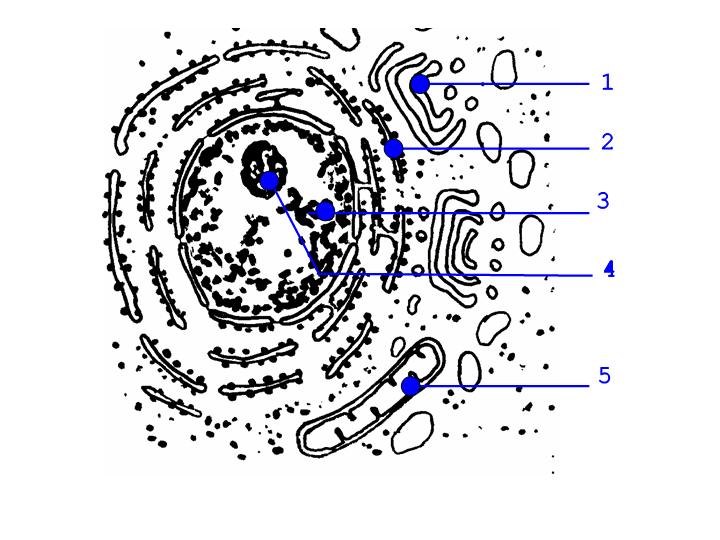 IMAGEN. INDIQUE QUE CELULA DEL TEJIDO CONECTIVO ES  Y DESCRIBA 4 CARACTERÍSTICAS PRINCIPALES (10 PUNTOS)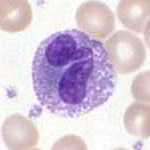 